 Jezus przyjechał do Jerozolimy przed swoją śmiercią. Dorysuj 5 palm, które leżały na drodze przed osiołkiem.  Pomaluj rysunek. J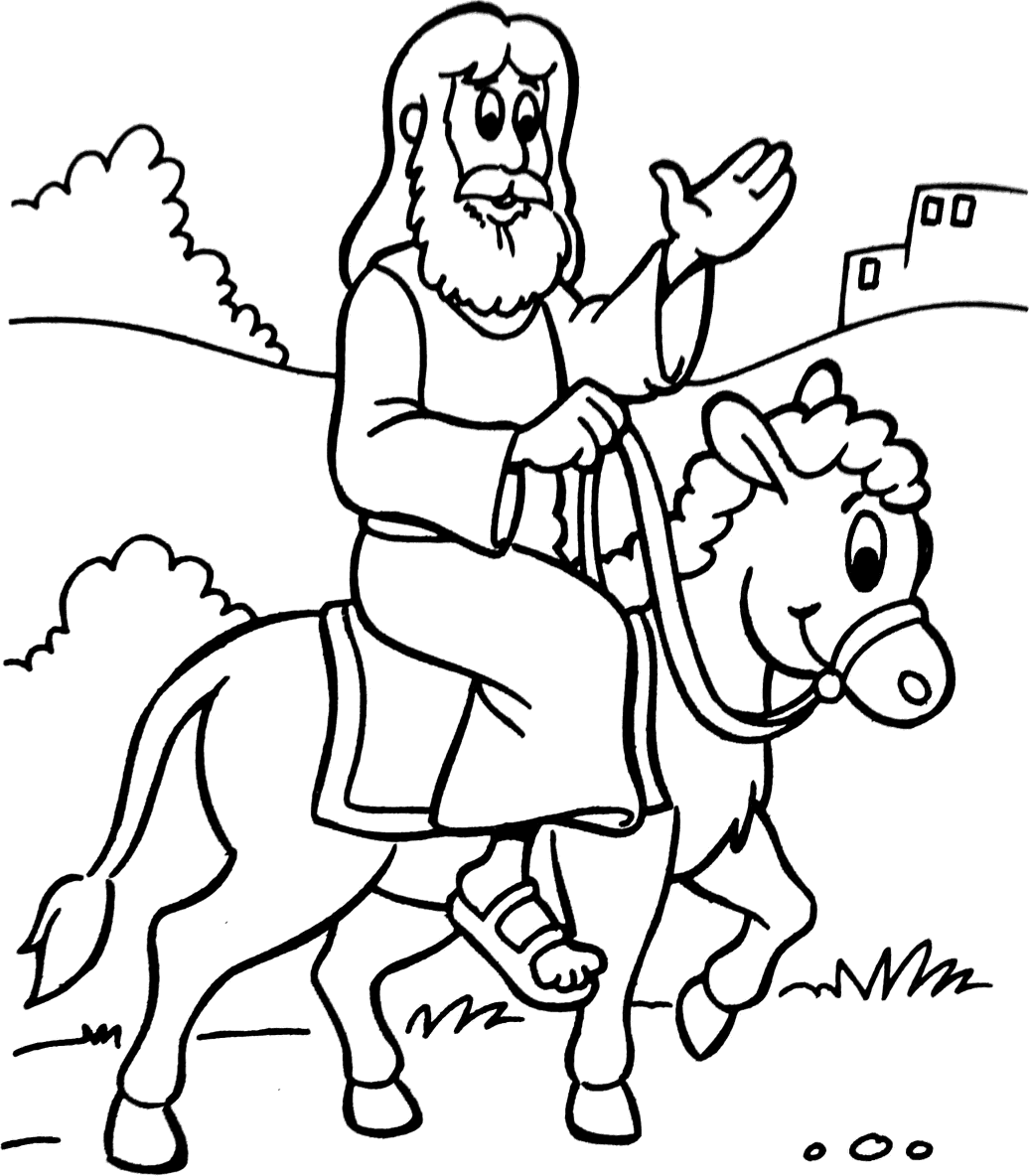 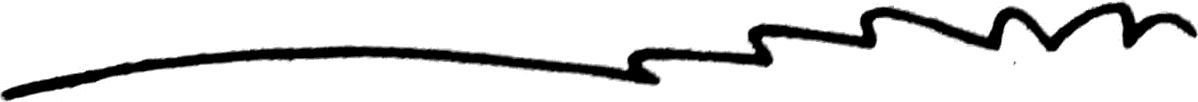 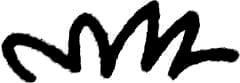 Po ostatniej wieczerzy z przyjaciółmi Jezus poszedł  modlić się do Ogrodu Oliwnego.  Pomóż  znaleźć drogę Jezusowi do Ogrodu.  Pomaluj Jezusa. 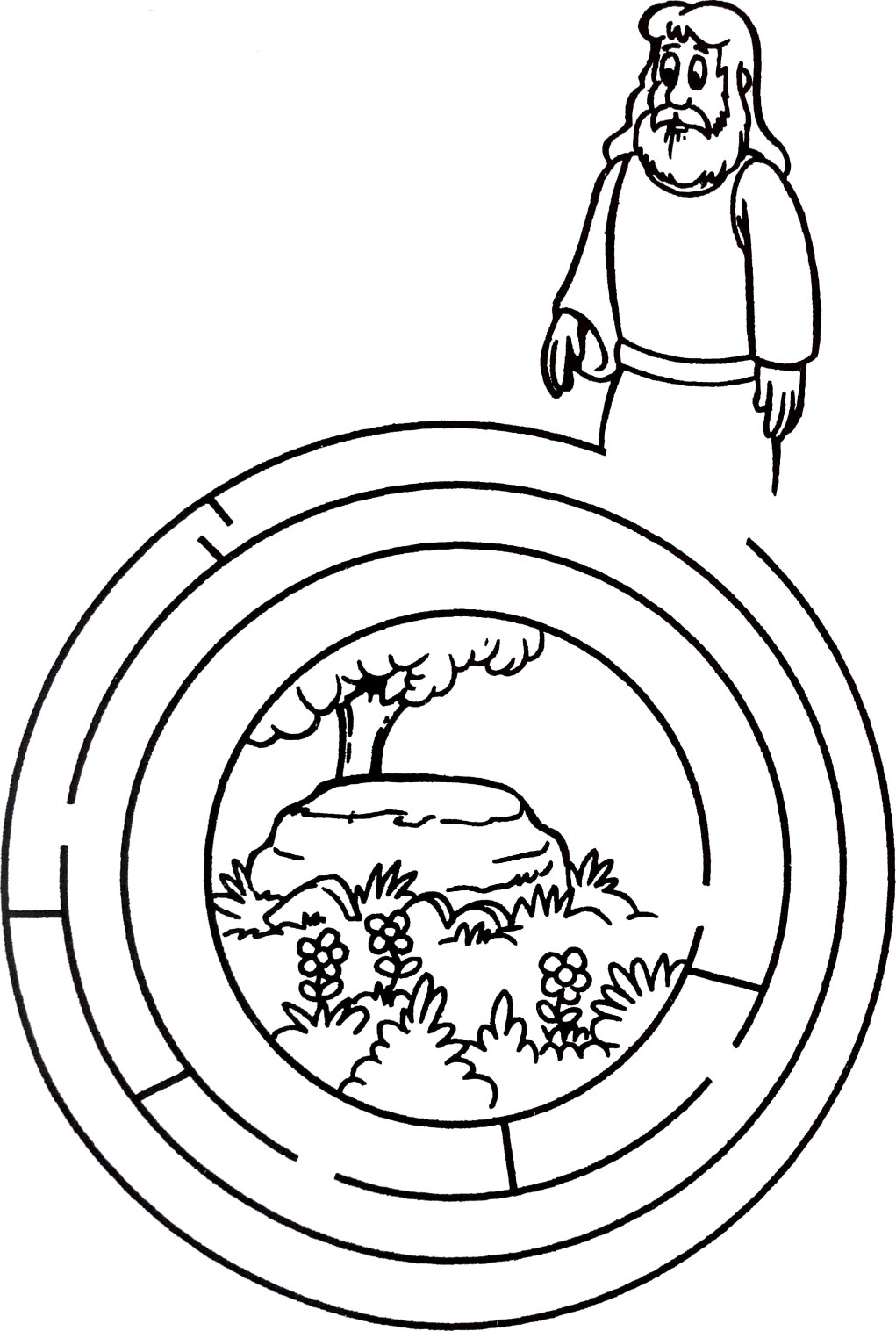    Człowiek bardzo kocha Pana Boga i próbuje być dobrym, pomóż mu znaleźć drogę do Boga Ojca. 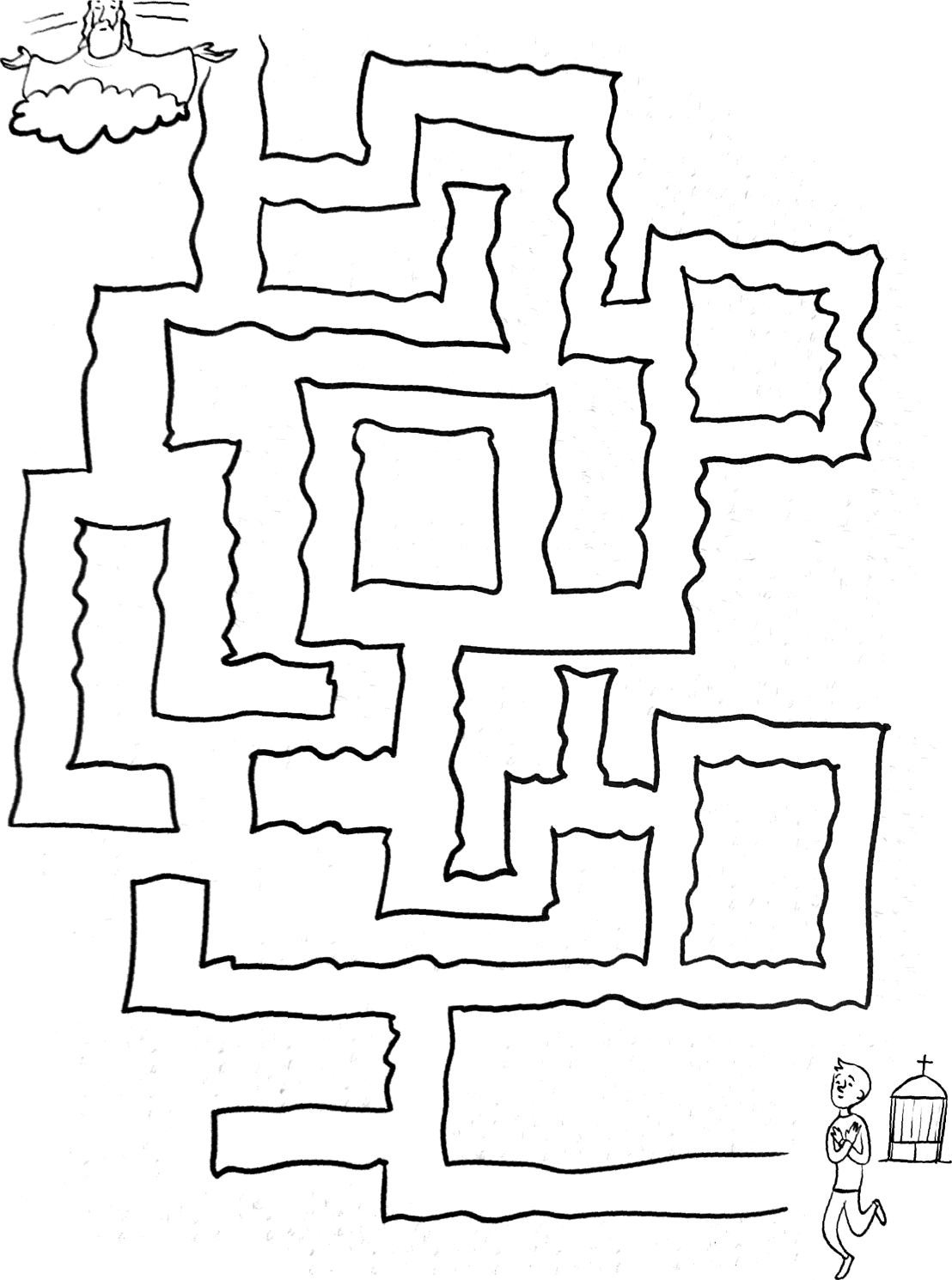 